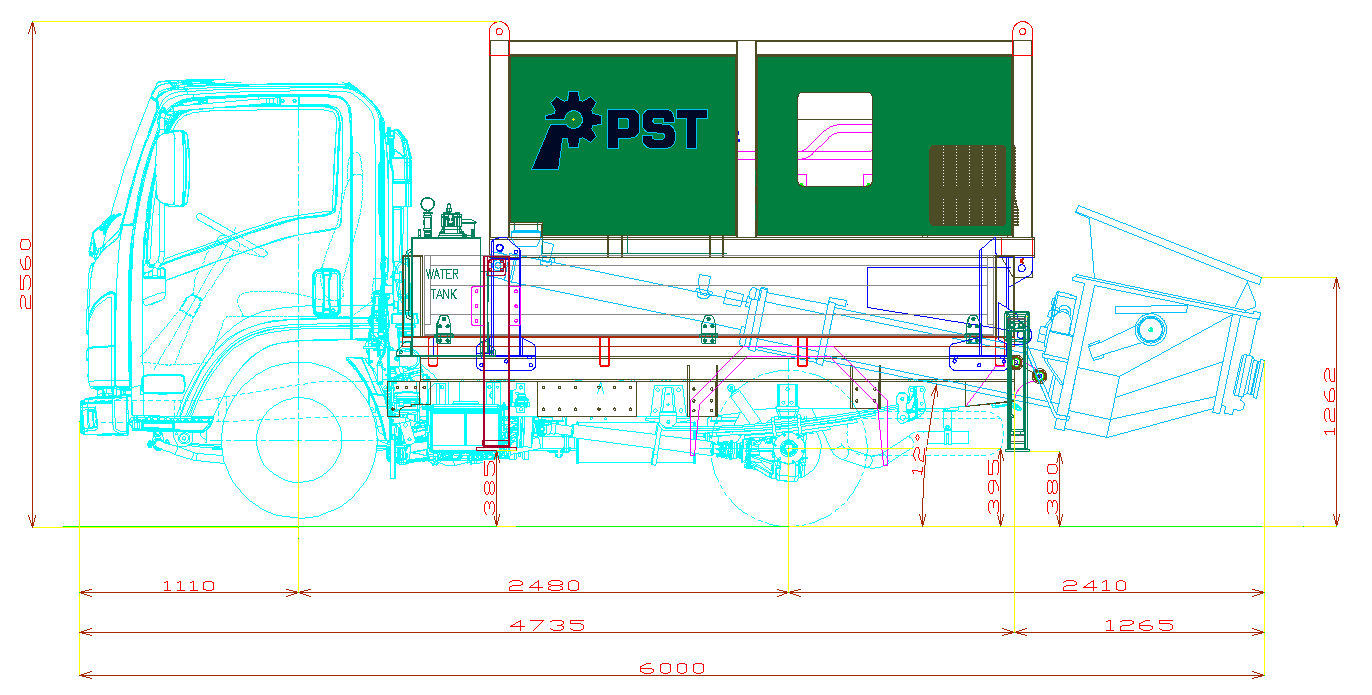 DescriptionsSpecificationsDescriptionsDescriptionsSpecificationsModelELP 570 (PST –XS)Max. theo concrete outputMax. theo concrete output 50 m3/hChassis modelISUZU NLR85EXXXUPerformanceMax. concrete output30 m3/hOverall length6,000 mmPerformanceMax. theo. pressure108 barOverall width1,800 mmPerformancePermitted slump8 ~ 25 cmOverall height2,560 mmPerformanceSize of aggregateMax. 40 mmWheel base1,850+2,980+1,350 mmConcrete pumpDel. Cyl. Dia x stroke180 x 1,000 mmWeight5,700 kgConcrete pumpVolume of hopper0.4 m3(0.5 m3)Drive4X2Concrete pumpHyd. Control systemFFH systemEngine model4JJ1-E3NConcrete pumpTransfer tubeS-valveMax. engine power130 Kw/3,050 rpmBoomType-Max. engine torque330 N.m/ 1,600 -2600 rpmBoomDel. Pipe125 mmMax. tavel speed124 Km/hBoomMax. vertical reach-Gradability22.5◦BoomMax. horizontal reach-Turning radius5.1 mBoomSlewing range-Braking distance-BoomMax. reach depth-Tire (front/rear)(F)  225/75 R15COthersVolume of water tank100 LTire (front/rear)(R) 225/75 R15COthersEngine no.VA2805PerformanceManufac. No.-Chassis no.MP1NLR85EHT104886Yaer of  Mfg.2019PST.no.XS-6203Concrete. press(bar)65Engine model.HYUNDAI D4DA-PHyd. press(bar)350Max.engine power100 PS/ 2,000  rpmMax.rpm2000Max. engine torgue37 kg.m/ 1,700 rpmElectrical Voltage(v) DC24Max.engine rpm2,000